                                          МУНИЦИПАЛЬНОЕ БЮДЖЕТНОЕ ОБЩЕОБРАЗОВАТЕЛЬНОЕ УЧРЕЖДЕНИЕ«ЮРКИНСКАЯ ОСНОВНАЯ ОБЩЕОБРАЗОВАТЕЛЬНАЯ ШКОЛА»ОРЕХОВО-ЗУЕВСКОГО МУНИЦИПАЛЬНОГО РАЙОНАМОСКОВСКОЙ ОБЛАСТИУТВЕРЖДАЮ
Директор  школы 
 _____________________Е.А.Кулькова  Приказ № ____ от  «____» _________ 2013                                                      
РАБОЧАЯ ПРОГРАММАПО ТЕХНОЛОГИИ                                                     Уровень: базовый                                                     Класс: 8Учитель: Лазуков Н.М.Учебник: Технология : 8 класс : учебник для учащихся общеобразовательных. учреждений / Б. А. Гончаров [и др.] ; под ред. В. Д. Симоненко. - М. : Вентана-Граф, 2010.2013 год   ПОЯСНИТЕЛЬНАЯ  ЗАПИСКА.Учебник: Технология : 8 класс : учебник для учащихся общеобразовательных. учреждений / Б. А. Гончаров [и др.] ; под ред. В. Д. Симоненко. - М. : Вентана-Граф, 2010.Исходными документами для составления примера рабочей программы явились:Закон «Об образовании РФ» от 29 декабря 2012 г №273Приказ Минобразования России от 05.03.2004 г. № 1089 «Об утверждении федерального компонента государственных образовательных стандартов начального общего, основного общего, и среднего (полного) общего образования»Письмо   Минобразования   России от 20.02.2004   г.   №   03-51-10/14-03   «О введении федерального   компонента государственных образовательных   стандартов начального общего, основного общего и среднего (полного) общего образования»Примерные программы по учебным предметам федерального базисного учебного плана Примерная  программа  основного  общего образования  по трудовому обучению (базовый уровень). (Трудовое обучение.. Содержание образования: Сборник нормативно-правовых документов и методических материалов. – М.: Дрофа, 2008. –210 с. – (Современное образование).Федеральный перечень учебников, рекомендованных (допущенных) Министерством образования к использованию в образовательном процессе в образовательных учреждениях, реализующих образовательные программы общего образования на 2013/2014 учебный год, утвержденным Приказом МО РФ № 302 от 07.12.2005 г.;Учебный план МБОУ «Юркинская ООШ» 2013-2014 учебный годПредлагаемая программа рассчитана на изучение курса в 8 классе, «Основ безопасности жизнедеятельности» в основной школе в течение 35 часов учебного времени в год. Минимальное количество учебных часов в неделю – 1.Главной целью школьного образования является развитие ребёнка как компетентной личности путём включения его в различные виды ценностной человеческой деятельности: учёба, познания, коммуникация, профессионально-трудовой выбор, личностное саморазвитие, ценностные ориентации, поиск смысла жизнедеятельности. С этих позиций обучение рассматривается как процесс овладения не только определённой суммой знаний и системой соответствующих умений и навыков, но и компетенциями. Это определило цели обучения технологии:освоение технологических знаний, технологической культуры на основе включения учащихся в разнообразные виды технологической деятельности по созданию личностного или общественно значимых продуктов труда;овладение общетрудовыми и специальными умениями, для поиска использования технологической информации, проектирования и создания продуктов труда, ведения домашнего хозяйства, самостоятельного и осознанного определения своих жизненных и профессиональных планов; безопасными приёмами труда;развитие познавательных интересов, технического мышления, пространственного воображения, интеллектуальных, творческих, коммуникативных и организаторских способностей;воспитание трудолюбия, бережливости, аккуратности, целеустремлённости, предприимчивости, ответственности за результаты своей деятельности, уважительного отношения к людям различных профессий и результатам их труда;получение опыта их применения политехнических и технологических знаний и умений в самостоятельной и практической деятельности.Тематический план 8 класс.ПРАКТИЧЕСКИХ РАБОТ: 8КОНТРОЛЬНАЯ РАБОТА:2Содержание тем учебного процессаЭлектротехнические работы 23 часаОсновные теоретические сведения: Простейшие электрические схемы. Технология изготовления светильников. Дизайнерская  проработка изделия. Типы электроизмерительных приборов, их область применения. Способ получения и основные параметры однофазного переменного тока.Св-ва проводников и изоляторов. Схема квартирной электропроводки. Назначение предохранителей. Правила подключения светильников и бытовых приборов к сети. Принцип действия бытовых нагревательных эл. приборов и светильников, их назначение. Правила их эксплуатации. Принцип действия и область применения электромагнитов. Электроприборы, оберегающие  домашний труд.Практические работы:.Изготовление  простейшего источника света из  подручных материалов. Замеры электроизмерительными приборами. Соединение  обмоток генератора с потребителем. Схема зарядного устройства. Схемы электрических цепей, их монтаж. Составление схем электронагревательных приборов.Технология ведения дома 5 чИнструменты и материалы для ремонта.  Виды ремонта оконных и дверных блоков. Разновидность замков. Технология установки замков. Способы утепления окон и дверей. Виды материалов для утепления.Практические работыУстановка дверного замка. Утепление окон и  дверей.Творческий проект 6 часовТематика творческого проекта. Методы сравнения вариантов решений Обоснование своего выбора. Содержание  проектной документации. Технология изготовления изделий.Защита своего проекта. Презентация проекта (по выбору)Требования к уровню подготовки обучающихся 8класса.В результате изучения курса  технологии ученик должен:Учащиеся должны знать/пониматьцели и значение семейной экономики;общие правила ведения домашнего хозяйства;роль членов семьи в формировании семейного бюджета;необходимость производства товаров и услуг как условия жизни общества в целом и каждого его члена;цели и задачи экономики, принципы и формы предпринимательства; сферы трудовой деятельности;принципы производства, передачи и использования электрической энергии;принципы работы и использование типовых средств защиты;о влиянии электротехнических и электронных приборов на окружающую среду и здоровье человека;способы определения места расположения скрытой электропроводки;устройство бытовых электроосветительных и электронагревательных приборов;как строится дом;профессии строителей;как устанавливается врезной замок;основные правила выполнения, чтения и обозначения видов, сечений и разрезов на чертежах;особенности выполнения архитектурно-строительных чертежей;основные условия обозначения на кинематических и электрических схемах.Учащиеся должны уметьанализировать семейный бюджет;определять прожиточный минимум семьи, расходы на учащегося;анализировать рекламу потребительских товаров;выдвигать деловые идеи;осуществлять самоанализ развития своей личности;соотносить требования профессий к человеку и его личным достижениям;собирать простейшие электрические цепи;читать схему квартирной электропроводки;определять место скрытой электропроводки;подключать бытовые приёмники и счетчики электроэнергии;установить врезной замок;утеплять двери и окна;анализировать графический состав изображения;читать несложные архитектурно-строительные чертёжи.Должны владеть компетенциями:информационно-коммуникативной;социально-трудовой;познавательно-смысловой;учебно-познавательной;профессионально-трудовым выбором;личностным саморазвитием.Способны решать следующие жизненно-практические задачи:использовать ПЭВМ для решения технологических, конструкторских, экономических задач и как источник информации;проектировать и изготавливать полезные изделия из конструкционных и поделочных материалов;ориентироваться на рынке товаров и услуг;определять расход и стоимость потребляемой энергии;собирать модели простых электротехнических устройств.Календарно-тематическое планированиеДанная рабочая программа ориентирована на использование следующих учебников, учебных и учебно-методических пособий:для учащихся:  Технология : 8 класс : учебник для учащихся общеобразовательных. учреждений / Б. А. Гончаров [и др.] ; под ред. В. Д. Симоненко. - М. : Вентана-Граф, 2010.для учителя:Технология : 8 класс : учебник для учащихся общеобразовательных. учреждений / Б. А. Гончаров [и др.] ; под ред. В. Д. Симоненко. - М. : Вентана-Граф, 2010.Лында, А. С. Методика трудового обучения / А. С. Лында. - М. : Просвещение, 1977. -Программа «Технология». 5-11 классы. -М. : Просвещение, 2005.  Изучение индивидуальных особенностей учащихся с целью профориентации : методические рекомендации для студента и кл. руководителя / сост. А. А. Донсков. - Волгоград : Перемена, 1998.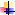 №             Содержание разделов.     Количество учебных       часов.  1 Вводное занятие12-24Электротехнические работы2325-29Технология ведения дома530-34Творческий проект 6Всего35№п/пТема урокаТема урокаКол-во часовТип урокаЭлементы содержанияТребования к уровню подготовки обучающихсяИнформационно-методическое обеспечение;Вид контроляДата план.Дата корректПримечание Вводное занятие(1ч.)Вводное занятие(1ч.)Вводное занятие(1ч.)Вводное занятие(1ч.)Вводное занятие(1ч.)Вводное занятие(1ч.)Вводное занятие(1ч.)Вводное занятие(1ч.)1.Вводное занятие. Инструктаж по охране труда.Вводное занятие. Инструктаж по охране труда.1Введение новых знанийСодержание курса «Технология. 8класс». Правила безопасного труда и поведения в мастерскойЗнать: цели и задачи курса; Правила безопасного поведения в мастерскойОтветы на вопросы   Электротехнические работы (23ч)   Электротехнические работы (23ч)   Электротехнические работы (23ч)   Электротехнические работы (23ч)   Электротехнические работы (23ч)   Электротехнические работы (23ч)   Электротехнические работы (23ч)   Электротехнические работы (23ч)2.Правила безопасности на уроках электротехнологии. Организация рабочего места для электротехнических работПР.11Введение новых знанийПравила электробезопасности, порогово-ощутимый ток, электромонтажные инструменты, организация  рабочего места для проведения электромонтажных работ, электрический «пробник»Знать общие требования предъявляемые к электромонтажным инструментам.; правила электробезопасности при работе в мастерскойУчебник §353.Электрический ток и его использование11Введение новых знанийЭлектрическая энергия – основа современного технического прогресса. Типы электростанцийЗнать: понятие электрический ток; Область применения электрической энергии; источники электрической энергииУчебник §30.Ответы на вопросы4.Принципиальные и монтажные электрические схемы11Комбинированный урокПростейшие электрические схемы. Элементы электрической цепиЗнать: Электрические схемы и условные обозначения на них; Уметь: читать электрические схемыУчебник §31.Контроль выполнения  практической работы5.Параметры потребителей электроэнергии11Комбинированный урокЭлектрическое сопротивление, напряжение, мощность, проводимость, максимально допустимая мощностьЗнать: понятие сопротивление проводника и единицы его измерения, мощность и единицы её измерения, полное сопротивление проводниковУчебник §326.Параметры источника электроэнергии11Комбинированный урокЭлектродвижущая сила источника ( ЭДС), режим короткого замыкания , плавкие предохранители, устройства защитыЗнать: ЭДС источника и напряжение при нагрузке, устройства защиты электрической цепи, параметры плавкого предохранителяУчебник §33. контроль выполнения практической работы7.Электроизмерительные приборы   11Комбинированный урокПредел измерения , стрелочные и цифровые измерительные приборы,  передаточное число, номинальное числоЗнать: Единицы измерения энергии и мощности. Типы электроизмерительных и область их применения; устройство и назначение вольтметра, амперметра, омметра; условные обозначения приборов на электрических схемах.Уметь: производить измерения электроизмерительными приборамиУчебник §34.Ответы на вопросы. Контроль выполнения практической работы8.Электрические проводаПР11Комбинированный урокЭлектроизоляционные материалы; изолента; кембрик; оплетка; монтажные, обмоточные провода; шнур; токоведущая жила; марка проводаЗнать: отличия изоляторов от проводников, Уметь: читать буквенно-цифровое обозначение проводовУчебник §36.Ответы на вопросы. Контроль выполнения практической работы9.Виды соединения проводовПР11Комбинированный урокРазъемные и неразъемные соединения проводов, сращивание, ответвления, пайка, припой, флюс, канифоль. лужениеЗнать: как и для чего изолируют провода, правила работы с паяльникомУметь: сращивать одно- и многожильные провода;  с использование пайкиУчебник §37.Ответы на вопросы. Контроль выполнения практической работы.10Монтаж электрической цепи11Комбинированный урокЗарядка арматуры, оконцевание проводов, петелька, тычок, скруткаЗнать: название и назначение инструмента;Правила безопасной работы при монтаже электрической цепиУметь: собирать цепи по электрическим схемам, простейшие изделия Учебник §38.Контроль выполнения практической работы11Электромагниты и их применение  11Комбинированный урокПринцип действия и область применения электромагнитовЗнать: устройство  и принцип действия, область применения электромагнитов; назначение и устройство реле.Уметь: выполнять монтаж обмотокУчебник §39.Ответы на вопросы. Контроль выполнения практической работы12Электроосветительные приборы11Комбинированный урокТепловые источники света, люминесцентные источники света, лампы накаливания, дуговые лампыЗнать: отличительные признаки люминесцентных источников света от лампы накаливания, дуговых  ламп Уметь: отличать лампы накаливания от других типов лампУчебник §40. Контроль выполнения практической работы13Лампа накаливания11Комбинированный урокНить накала, стеклянный баллон, инфракрасное излучение, газонаполненные лампы, вакуумные лампыЗнать: составляющие ламп, мощности, расход электроэнергииУметь: правильно выбирать лампы по назначению Учебник §41.Ответы на вопросы 14Регулировка освещенности   11Комбинированный урокМощность рассеивания плафонов;Рабочая зонаЗнать: характеристики источников светаУметь: подбирать общее количество работающих лампУчебник §42.Ответы на вопросы.15Люминесцентные лампы. Неоновые лампы11Комбинированный урокКонструкция люминесцентной лампы,неоновой лампы. Их отличительные признакиЗнать: составляющие лампы, места применения, методы утилизации Уметь: выбирать лампы по назначениюУчебник §43. Контроль выполнения практической работы16Бытовые электронагревательные приборы11Комбинированный урокПринцип действия бытовых нагревательных приборов, их назначение. Правила безопасной работыЗнать: принцип действий бытовых нагревательных приборов; характеристики металлов и сплавов, применяемых в электронагревательных элементах.Уметь: различать электронагревательные элементы открытого, закрытого и герметизированного типаУчебник §44.Ответы на вопросы17Электронагревательные элементы открытого типа11Комбинированный урокПринцип действия бытовых нагревательных приборов, их назначениеЗнать: принцип действий бытовых нагревательных приборов;Уметь: различать электронагревательные элементыУчебник с.146контроль выполнения практической работы18Электронагревательные элементы закрытого типа11Комбинированный урокПринцип действия бытовых нагревательных приборов, их назначениеЗнать: принцип действий бытовых нагревательных приборов;Уметь: различать электронагревательные элементыУчебник с.147контроль выполнения практической работы19Трубчатые электронагреватель-ные элементы (ТЭН)11Комбинированный урокПринцип действия бытовых нагревательных приборов, их назначениеЗнать: принцип действий бытовых нагревательных приборов;Уметь: различать электронагревательные элементыУчебник с.148контроль выполнения практической работы20Биметаллический терморегулятор11Комбинированный урокПринцип действия биметаллического терморегулятораЗнать: характеристики металлов и сплавов, применяемых в электронагревательных элементахУчебник с.149Ответы на вопросы21Техника безопасности при работес бытовыми электроприборами  11Комбинированный урок Шаговое напряжение, земляная шина, токопроводящая средаЗнать: правила работы с приборами.Уметь: оказывать первую помощьУчебник §45.Фронтальный опрос22Двигатели постоянного тока11Комбинированный урокКоллекторный двигатель, якорь, статор, ротор, щетки, обмотка возбужденияЗнать: места применения электродвигателя постоянного токаУметь: читать электрические схемыУчебник §46.Контроль качества выполнения практической работы23Электроэнергетика будущего11диспутВозобновляемые виды топлива, использование термоядерного горючего, водорода. КатализаторыСовершенствование технологических процессовУчебник §4724КОНТРОЛЬНО- ОБОБЩАЮЩИЙ УРОК «Электротехнические работы»11Контроль знанийПроверить теоретические и практические навыки учащихсяТестирование     Технология ведения дома (5ч.)     Технология ведения дома (5ч.)     Технология ведения дома (5ч.)     Технология ведения дома (5ч.)     Технология ведения дома (5ч.)     Технология ведения дома (5ч.)     Технология ведения дома (5ч.)     Технология ведения дома (5ч.)25Ручные инструментыПРРучные инструментыПР1Изучение нового материалаСтойкость инструмента; режущие, давящие и измерительные инструменты Знать: виды инструментов и их назначение; правила безопасной работы с инструментами.Уметь: применять инструменты по назначениюУчебник §27.Контроль качества выполнения практической работы26Безопасность ручных работБезопасность ручных работ1Комбинированный урокПравила безопасности, культура труда, выбор инструментов, организация рабочего местаЗнать: правила работы с инструментами, правила безопасного хранения инструментаУчебник §28.Контроль качества выполнения практической работы27Ремонт оконных и дверных блоковПРРемонт оконных и дверных блоковПР1Комбинированный урокПростейшие работы по ремонту оконных и дверных блоков. Инструменты  и материалы для ремонта. Правила безопасной работыЗнать: инструменты и материалы для ремонта; виды ремонта оконных и дверных блоков; правила безопасной работы.Уметь: выполнять ремонт оконных и дверных блоковУчебник §23.Контроль качества выполнения практической работы28Ремонт дверей. Технология установки врезного замка.ПРРемонт дверей. Технология установки врезного замка.ПР1Комбинированный урокРазновидности замков. Особенности установки разных видов замков. Технология установки дверного замка. Правила безопасности трудаЗнать: разновидности замков и особенности их установки; последовательность действий при установке замка; инструменты, необходимые при выполнении данной работы; правила безопасной работы.Уметь: выполнять установку дверного замкаУчебник §§24,25.Контроль качества выполнения практической работы29Утепление дверей и оконПРУтепление дверей и оконПР1Комбинированный урокМатериалы, применяющиеся для утепления дверей и окон. Способы утепления дверей и оконЗнать: виды материалов для утепления и окон; способы утепления последовательность действий; правила безопасной работы.Уметь: выполнять работы по утеплению дверей и оконУчебник §26.Ответы на вопросы. Контроль качества выполнения практической работы    Творческий проект (5 ч.)    Творческий проект (5 ч.)    Творческий проект (5 ч.)    Творческий проект (5 ч.)    Творческий проект (5 ч.)    Творческий проект (5 ч.)    Творческий проект (5 ч.)    Творческий проект (5 ч.)    Творческий проект (5 ч.)30Проектирование как сфера профессиональной деятельности. Последовательность проектированияПроектирование как сфера профессиональной деятельности. Последовательность проектирования1Изучение нового материалаОбъект проектирования, клаузура, пояснительная записка, критерии оценки проекта.Учебник §§48,49 31-33Выполнение творческого проекта ПРВыполнение творческого проекта ПР3Урок - практикумАктуальность проблемы, экономическое обоснование, осуществление идеиИзготавливать изделия с использованием различных технологий обработки материалов. Проводить самоконтроль и корректировку своей деятельности. Получение опыта применения полученных знаний и умений в самостоятельной практической деятельностиГотовый проект34Защита творческого проектаЗащита творческого проекта1Круглый стол.Подготовить документацию к защите, провести оценку саморезультатов.Демонстрация изделия.Провести защиту проекта. Ответить на вопросыГотовый проект35Контрольное тестирование «Технология ведения дома»Контрольное тестирование «Технология ведения дома»1Тестирование